  MILÍ SPOLUOBČANÉ,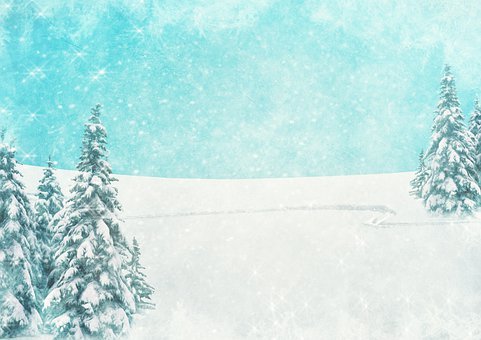 SRDEČNĚ VÁS ZVEME NA ADVENTNÍ KONCERT, KTERÝ SE BUDE KONAT V NEDĚLI 19.12.2021 OD 16:00 HOD V KAPLI KRISTA KRÁLE V JEZDKOVICÍCH ÚČINKUJÍ: SCHOLA JEZDKOVICEK prodeji: CD „Živé Vánoční album“ Schola Jezdkovice za 100,- KčDOBROVOLNÉ VSTUPNÉ